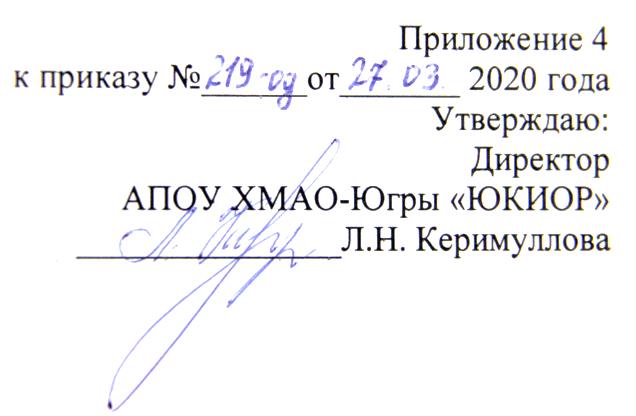 ПОЛОЖЕНИЕО ПРОВЕДЕНИИ ДИСТАНЦИОННОГО КОНКУРСА РИСУНКОВ«Следы войны»1. Общие положения.1.1. Организатором Конкурса рисунков «Следы войны» (далее – Конкурс) является отдел воспитательной и внеурочной работы  АУ «Югорский колледж-интернат олимпийского резерва».1.2. Настоящее Положение представляется для ознакомления всем заинтересованным лицам, претендующим на участие конкурсе.1.3. Настоящее Положение публикуется в открытом доступе на официальном сайте http://www.ugrakor.ru/1.4. Конкурс приурочен к празднованию 75-летия Победы в Великой Отечественной войне в рамках осуществления плана дистанционных внеурочных мероприятий на период карантина с 26.03.2020 г. – 30.04.2020 г. в АУ «Югорский колледж-интернат олимпийского резерва».1.5. Основным объектом Конкурса является фотография или сканированное изображение рисунка воспитанников.2. Цели и задачи Конкурса:-  Патриотическое и нравственное воспитание обучающихся АУ «ЮКИОР», воспитание чувства сопричастности к великой и славной истории нашего Отечества;-  Сохранение и укрепление памяти о Великой Отечественной войне1941-1945 гг., о воинском и трудовом подвиге наших предков;- Развитие творческих способностей и эстетического вкуса, популяризация творческой деятельности.3. Участники конкурса. Участниками Конкурса являются обучающиеся АУ «Югорский колледж-интернат олимпийского резерва». 4. Сроки и порядок проведения Конкурса:Порядок и условия проведения Конкурса «Следы войны» определяется настоящим положением. Конкурс проводится в два этапа.4.1. Первый этап - организационный.На Конкурс принимаются творческие работы – рисунки на тему: «Великая Отечественная война»Для участия в Конкурсе необходимо отправить фото или сканированное изображение рисунка на электронную почту: vivr.ukior@gmail.comРаботы принимаются с 27 марта 2020 года до 5 мая 2020 года.4.2. Второй этап – работа жюри, подведение итогов конкурса до 07 мая 2020 года.5. Критерии оценки:соответствие теме конкурса;общее восприятие; художественный уровень произведения; оригинальность идеи и содержание работы; техническое качество изображения. 6. Порядок награждения участников Конкурса6.1. Работы, названные лучшими, награждаются ценными призами.6.2. Организатор оставляет за собой право присуждения дополнительныхнаград и призов.